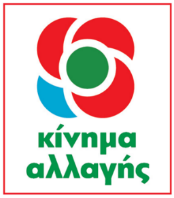 Ιωάννης ΒαρδακαστάνηςΥποψήφιος Ευρωβουλευτής08.04.2019Δελτίο ΤύπουΟ Ι. Βαρδακαστάνης στα Χανιά στις 10 ΑπριλίουΟ Ι. Βαρδακαστάνης, υποψήφιος ευρωβουλευτής με το Κίνημα Αλλαγής, πρόεδρος της Εθνικής Συνομοσπονδίας Ατόμων με Αναπηρία (ΕΣΑμεΑ) και του European Disability Forum (EDF) θα πραγματοποιήσει επίσκεψη στα Χανιά στις 10 Απριλίου 2019 όπου θα:Έχει συνάντηση με τον Μητροπολίτη Κυδωνίας και Αποκορώνου Δαμασκηνό και  τον πρωτοσύγκελο Αρχιμανδρίτη Δαμασκηνό Λιονάκη, στις 10.00 το πρωί (Πλατεία Πατριάρχου Αθηναγόρου, 73100 Χανιά, τηλ: 28210 27807)Έχει συνάντηση με τον Αντιπεριφερειάρχη Χανίων Απόστολο Βουλγαράκη  στις 11.10 το πρωί (Πλατεία Ελευθερίας 85, Χανιά, 73100- τηλ: 28213 40100-2)Έχει συνάντηση με το Σύλλογο Εργαζομένων Νοσοκομείου Χανίων στις 12.00 (Αγίου Ελευθερίου, 7330, Χανιά, τηλ: 28213 42000)Έχει συνάντηση με το Δήμαρχο Χανίων Αναστάσιο Βάμβουκα στις 13.00 (Κυδωνίας 29, 73135, Χανιά, τηλ: 28213 41600)Έχει συνάντηση με τη Διοίκηση και το Σύλλογο Εργαζομένων του Παραρτήματος ΑμεΑ Χανίων του ΚΚΠ Περιφέρειας Κρήτης στις 13.45 (Τέρμα Εμμ. Πιμπλή, Αγ. Ιωάννης, Χανιά 73100, τηλ: 28210 27306)Θα παραχωρήσει συνέντευξη στη Νέα Τηλεόραση Χανίων στις 15.00 (Παπαμαλέκου 5, Χανιά 73100, τηλ: 28210 36700)Τέλος, ο Ι. Βαρδακαστάνης θα παρουσιάσει το βιβλίο "Τα δικαιώματά σου στην Ευρωπαϊκή Ένωση", με την ιδιότητά του ως Πρόεδρος της ΕΣΑμεΑ και του EDF, στις 18.00, στο καφέ «Κήπος», (Στρ. Τζανακάκη, Χανιά., 73134, τηλ: 28210 54520).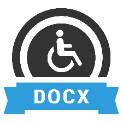 Προσβάσιμο αρχείο Microsoft Word (*.docx)Το παρόν αρχείο ελέγχθηκε με το εργαλείο Microsoft Accessibility Checker και δε βρέθηκαν θέματα προσβασιμότητας. Τα άτομα με αναπηρία δε θα αντιμετωπίζουν δυσκολίες στην ανάγνωσή του.